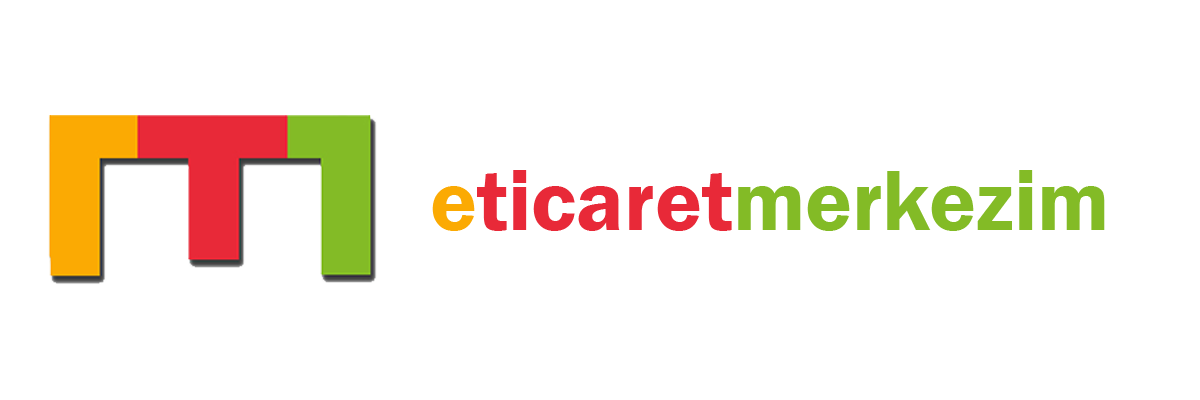 E-ticaret Merkezim, Levent Ofis0 553 678 82 61beyzacaglar@leventofis.cometicaretmerkezim.comYazılım StajyeriAranan Nitelikler:Üniversitelerin ilgili bölümlerinde öğrenimine devam eden,RPI’a hakim,UI-Path kullanabilen,En az 1 yazılım diline hakim,Processleri iyileştirmeye destek olacak,Haftanın 3 günü destek verebilecektakım arkadaşımızı arıyoruz!Yan Haklar: Yol + Yemek Başvuru: beyzacaglar@leventofis.comBaşvuru yaparken konuya başvurduğunuz staj başlığını yazmanız ve CV’nizi eklemeniz rica olunur.